Program Fit Assessment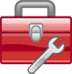 Use this tool to help you examine the three areas of fit for programs that you are considering. If you are already running a program, you can use the tool to help identify areas for improvement. Make as many copies of the tool as you need for the workgroup to complete the first three tasks, once for each of the candidate programs that you are considering.Assemble the basic information about each of the programs that you are considering before you start assessing the fit. Highlight information that answers the questions posed. Starting with question 1, work through the questions in the fit tool for each program, answering yes or no in the appropriate columns.Circulate copies of the Green-Yellow-Red Light Adaptation Guide, and complete the two columns on the right.Discuss ideas for increasing program fit. Enter your ideas in the column labeled What would increase program fit? Identify the suggestions as green-, yellow-, or red-light adaptations.Program Fit AssessmentProgram: 	Does the program…Yes / NoWhat steps (adaptations) can be taken to increase the fit?Green/Yellow /Red Light Fit with the youth’s…Fit with the youth’s…Fit with the youth’s…Fit with the youth’s…Literacy and/or education level?Age?Gender?Culture?LGBT?Contextual factors (i.e. urban, rural, SES, other neighborhood characteristics)Special circumstances (foster care, juvenile delinquents, etc.)?Fit with the organization’s…Fit with the organization’s…Fit with the organization’s…Fit with the organization’s…Mission?Board support?Staff support?Leadership support?Context/setting?Program dosage?Fit with stakeholder’s…Fit with stakeholder’s…Fit with stakeholder’s…Fit with stakeholder’s…Other programs?Readiness for prevention intervention?Priorities and values?